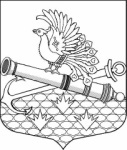 МЕСТНАЯ АДМИНИСТРАЦИЯ МУНИЦИПАЛЬНЫЙ ОБРАЗОВАНИЯ МУНИЦИПАЛЬНЫЙ ОКРУГ ОБУХОВСКИЙ ПОСТАНОВЛЕНИЕСанкт-ПетербургОБ УТВЕРЖДЕНИИ ПОЛОЖЕНИЯО ПРОВЕДЕНИИ ПОДГОТОВКИ И ОБУЧЕНИЯ НЕРАБОТАЮЩЕГО НАСЕЛЕНИЯ, ПРОЖИВАЮЩЕГО НА ТЕРРИТОРИИ МУНИЦИПАЛЬНОГО ОБРАЗОВАНИЯ МУНИЦИПАЛЬНЫЙ ОКРУГ ОБУХОВСКИЙ, СПОСОБАМ ЗАЩИТЫ И ДЕЙСТВИЯМ В ЧРЕЗВЫЧАЙНЫХ СИТУАЦИЯХ, А ТАКЖЕ СПОСОБАМ ЗАЩИТЫ ОТ ОПАСНОСТЕЙ, ВОЗНИКАЮЩИХ ПРИ ВЕДЕНИИ ВОЕННЫХ ДЕЙСТВИЙ ИЛИВСЛЕДСТВИЕ ЭТИХ ДЕЙСТВИЙВ целях реализации  п.п.  7 п. 1 ст. 10 Закона от 23.09.2009 № 420-79 «Об организации местного самоуправления в Санкт-Петербурге» Местная администрация, ПОСТАНОВЛЯЕТ:Утвердить	Положение о проведении подготовки и обучения неработающего населения, проживающего на территории Муниципального образования муниципальный округ Обуховский способам защиты и действиям в чрезвычайных ситуациях, а также способам защиты от опасностей, возникающих при ведении военных действий или вследствие этих действий  в соответствии с приложением к настоящему Постановлению.Настоящее Постановление вступает в силу со дня его официального опубликования.Признать утратившим силу постановление Местной администрации от 29.08.2011 № 23 «Об утверждении Положения о проведении подготовки и обучения неработающего населения, проживающего на территории Муниципального образования муниципальный округ Обуховский способам защиты и действия в чрезвычайных ситуациях, а также способам защиты от опасностей, возникающих при ведении военных действий или вследствие этих действий»Контроль 	исполнения  настоящего Постановления  возлагаю на себя.Глава Местной администрации М.Е. СеменовУТВЕРЖДЕНО Постановлением МА МО МО Обуховский от  18.04.2018 № 21ПОЛОЖЕНИЕо проведении подготовки и обучения неработающего населения, проживающего на территории Муниципального образования муниципальный округ Обуховский, способам защиты и действиям в чрезвычайных ситуациях, а также способам защиты от опасностей, возникающих при ведении военных действий иливследствие этих действий1. Общие положения.Настоящее Положение разработано в соответствии Законами от 23.09.2009  №420-79 «Об организации местного самоуправления в Санкт-Петербурге», с Постановлением Правительства РФ от 04.09.2003 № 547 «О подготовке населения в области защиты от чрезвычайных ситуаций природного и техногенного характера»,  Постановлением Правительства РФ от 02.11.2000 № 841 «Об утверждении положения о подготовке населения в области гражданской обороны».Настоящее Положение определяет порядок проведения подготовки неработающего населения, проживающего на территории Муниципального образования муниципальный округ Обуховский (далее - МО МО Обуховский) способам защиты и действиям в чрезвычайных ситуациях, а также способам защиты от опасностей, возникающих при ведении военных действий или вследствие этих действий.Функции по проведению подготовки неработающего населения, проживающего на территории МО МО Обуховский способам защиты и действиям в чрезвычайных ситуациях, а также способам защиты от опасностей, возникающих при ведении военных действий или вследствие этих действий (далее - подготовка неработающего населения в области ГОЧС), возлагаются на Местную администрацию Муниципального образования муниципальный округ Обуховский (далее -Местная администрация).Функции контроля за проведением подготовки неработающего населения в области ГОЧС  возлагаются на Муниципальный совет МО Обуховский.Финансирование проведения подготовки неработающего населения в области ГОЧС, за счет средств бюджета МО МО Обуховский на соответствующий финансовый год.Основные цели и задачи.Основной целью в реализации вопроса местного значения по организации проведения подготовки и обучения неработающего населения способам защиты и действиям в чрезвычайных ситуациях, а также способам защиты от опасностей, возникающих при ведении военных действий или вследствие этих действий является снижение рисков и смягчение последствий аварий, катастроф и стихийных бедствий, повышение уровня защиты населения и территорий от чрезвычайных ситуаций.Деятельность Местной администрации по организации проведения подготовки неработающего населения в области ГОЧС, направлена на решение следующих задач:повышение готовности и способности к ликвидации чрезвычайных ситуаций, а также повышение уровня подготовки по ГО;комплексная подготовка жителей к действиям в ЧС за счет использования новых информационных технологий;внедрение новых форм и методов обучения;привлечение средств массовой информации МО МО Обуховский для более оперативного решения вопросов при возникновении чрезвычайных ситуаций экологического и техногенного характера.Проведение подготовки неработающего населения в области ГОЧСПодготовка неработающего населения в области ГОЧС проводится на базе учебно-консультационного пункта (далее - УКП), расположенного по адресу: 192012,          г. Санкт-Петербург, 2-й Рабфаковский пер., дом 2.Начальник УКП назначается главой Местной администрации.Начальник УКП отвечает за планирование, организацию и ход учебного процесса, состояние учебно-материальной базы.Начальник УКП обязан:разрабатывать и вести планирующие, учетные и отчетные документы;организовывать занятия и консультации с неработающим населением (в соответствии с расписанием);вести учет подготовки неработающего населения;разрабатывать план работы УКП на год;составлять годовой отчет о выполнении плана работы УКП;составлять заявки на приобретение учебных и наглядных пособий, технических средств обучения, литературы, организовать их учет и своевременное списание;поддерживать постоянное взаимодействия по вопросам подготовки с территориальным отделом управления гражданской защиты Главного управления МЧС России по г. Санкт- Петербургу.Основными задачами УКП являются:пропаганда государственной политики в области гражданской обороны, защиты от чрезвычайных ситуаций защиты от опасностей, возникающих при ведении военных действий или вследствие этих действий;организация подготовки неработающего населения согласно методической разработке для проведения занятий по программе обучения неработающего населения в области безопасности жизнедеятельности;отработка неработающим населением практических навыков по действиям в условиях чрезвычайных ситуаций, а также способов защиты от опасностей, возникающих при ведении военных действий или вследствие этих действий;повышение уровня морально-психологического состояния населения в условиях угрозы и возникновения чрезвычайных ситуаций, а также при ликвидации их последствий.Контроль за работой УКП осуществляют глава Местной администрации.УКП оборудуется и оснащается в соответствии с п. 5 Приложения № 2 к Положению о смотре-конкурсе на лучшую учебно-материальную базу гражданской обороны и защиты от чрезвычайных ситуаций Санкт-Петербурга, утвержденному постановлением Правительства Санкт-Петербурга от 29.10.2007  № 1396 «О проведении смотра-конкурса на лучшую учебно-материальную базу гражданской обороны и защиты от чрезвычайных ситуаций Санкт-Петербурга».Подготовка неработающего населения в области ГОЧС осуществляется в следующих формах:практические занятия;проведение пропагандистских и агитационных мероприятий (беседы, лекции, вечера вопросов и ответов, консультации, показ учебных кино-и видеофильмов и др.);распространение памяток, листовок, пособий, прослушивание радиопередач и просмотр телепрограмм по тематике гражданской обороны, защиты от чрезвычайных ситуаций и обеспечения пожарной безопасности;участие в учениях и тренировках по гражданской обороне и защите от чрезвычайных ситуаций.встречи с участниками ликвидации последствий чрезвычайных ситуаций, руководящим составом и ветеранами гражданской обороны;Основное внимание при подготовке обращается на практические действия в возможных чрезвычайных ситуациях.Подготовка населения проводится в группах по 10-20 человек в период с февраля по апрель и сентября по ноябрь. В другое время проводятся консультации и иные мероприятия. Продолжительность занятий одной группы не более 2 академических часов в день.Для проведения занятий приглашаются сотрудники территориального отдела управления гражданской защиты Главного управления МЧС России по г. Санкт-Петербургу.18.04.2018№ 21